Shtojca 1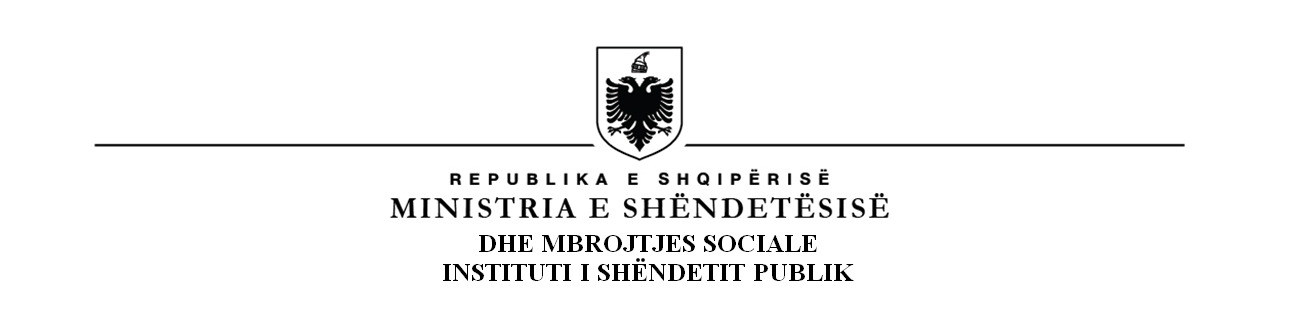 SKEDA E UDHËTARITEmër Mbiemër: ____________________________________________Adresabanimit:____________________________________________Vend Nisja e udhëtimit: ______________________________________Tranzitetgjatëudhëtimit:____________/____________/____________Nr. Kontaktit:______________________________________________SKEDA E UDHËTARITEmërMbiemër: ____________________________________________Adresabanimit:____________________________________________Vend Nisja e udhëtimit: ______________________________________Tranzitetgjatëudhëtimit:____________/____________/____________Nr. Kontaktit:______________________________________________TRAVELLER INFONameSurname: ____________________________________________Address: __________________________________________________Departed from: ____________________________________________Transit(s) place: _________________/_______________/___________Contact no: __________________________________________________TRAVELLER INFONameSurname: ____________________________________________Address: __________________________________________________Departed from: ____________________________________________Transit(s) place: _________________/_______________/___________Contact no: __________________________________________________